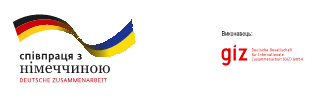 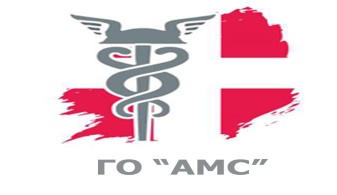 ПОЛОЖЕННЯпро конкурс дитячих робіт: малюнок або  фото«Сортуй. Зберігай. Надихай.»Конкурс проводиться рамках проекту «ПОКРАЩЕННЯ ЯКОСТІ ПОСЛУГ В СФЕРІ УПРАВЛІННЯ ВІДХОДАМИ НА МУНІЦИПАЛЬНОМУ РІВНІ В ОТГ», що фінансується Німецьким товариством міжнародного співробітництва (GIZ), Ешборн, Німеччина (Deutsche Gesellschaft fur Internationale Zusammenarbeit ( GIZ) Eschbor, Germany)Загальні положення та мета Конкурсу    З кожним днем ми все ближче наближаємося до глобальної екологічної катастрофи. Відходи, що гниють на сміттєзвалищах, забруднюють довкілля та руйнують екосистеми.    Крім того, сміттєві полігони (яких в Україні нараховують близько 40 000, не враховуючи стихійних звалищ) мають властивість переповнюватися.    Але ж майже 40 % загального сміття — це ресурсно-цінні компоненти: папір, пластик, скло, метали. Їх можна врятувати від звалищ, почавши розділяти відходи.    Та в Україні сьогодні переробляється тільки 4 % загального сміття. 96 % (або більше 10 млн тонн) щороку опиняється на сміттєзвалищах, а українські переробники змушені купувати сировину (сміття) в інших країнах на десятки мільйонів доларів.    Як вирішити проблему відходів?    	Майже в кожній розвиненій країні світу сортування й переробка відходів є звичайною справою.  З 1 січня 2018 року Україна зобов’язалася сортувати все сміття за видами матеріалів, а також розділяти його на придатне для повторного використання, для захоронення та небезпечне. Але, на жаль, поки що, новий закон «Про відходи» не працює так, як мав би. Основними проблемними моментами є відсутність інфраструктури та безвідповідальне ставлення громадян. Зокрема, контейнери для роздільного сміття встановлені не всюди, а якщо встановлені – то не завжди використовуються за призначенням. Крім того, пересічні громадяни не завжди відповідально ставляться до сортування сміття. Поки що відсутній ефективний механізм контролю та покарання у галузі сортування сміття.Разом з тим, багато експертів та активістів у даній сфері стверджують, що сортування не є панацеєю і не допоможе вирішити питання накопичення відходів, а лише відтягує кінцеве призначення сміття – полігони. Тільки зменшення кількості сміття – може значно вирішити цю гостру проблему. Важливо уникати та запобігати накопиченню відходів на персональному рівні. А тут вже не обійтися без відповідального ставлення до споживання товарів та поводження з відходами з боку пересічних громадян.Все більшого поширення набуває концепція «Zero Waste» (в перекладі з англійської – «Нуль відходів»). Прибічники цієї стратегії вважають, що, доклавши певних зусиль, можна досягти такого стану, коли на звалища не потраплятиме взагалі ніяких відходів. Тобто, усі 100 % побутових відходів можуть перероблятись і в різний спосіб слугувати людям – у вигляді нових матеріалів, товарів або палива. Сьогодні в жодній країні світу до показника 100 % перероблених відходів не досягнуто, але показник 50 % вже є реальністю в окремих регіонах та містах в Європі, США, Канаді та Новій Зеландії. В Україні концепція «Нуль відходів» тільки набуває поширення, але вже має успішні приклади застосування на персональному рівні.З метою формування екологічно відповідальної культури поведінки дітей та молоді, привернення уваги до проблем накопичення відходів та підвищення рівня обізнаності з питань поводження з відходами ГО «Агенція міжнародної співпраці» в рамках проекту «ПОКРАЩЕННЯ ЯКОСТІ ПОСЛУГ В СФЕРІ УПРАВЛІННЯ ВІДХОДАМИ НА МУНІЦИПАЛЬНОМУ РІВНІ В ОТГ» проводить конкурс дитячих  робіт «Сортуй. Зберігай. Надихай.»    2. Завдання Конкурсу1. Привернення уваги дітей та молоді до проблем накопичення сміття.2. Підвищення рівня обізнаності з питань поводження з відходами серед молоді.3. Поширення кращих практик у галузі поводження з відходами.4. Розвиток у дітей і молоді активної життєвої позиції.5. Підтримка і заохочення молодіжних природоохоронних ініціатив.    3.Номінації КонкурсуКонкурсні роботи розглядаються за такими номінаціями:Побутові відходи – лихо для усіх.Кращі практики поводження з відходами.Альтернатива одноразовим речам.Час проведення конкурсуКонкурсні роботи приймаються з 18 лютого 2019 року до 20 березня 2019 року включно.     5. Учасники Конкурсу1. В Конкурсі беруть участь громадяни України.2. У Конкурсі можуть брати участь учні та учениці загальноосвітніх навчальних закладів, а також студенти та студентки І-ІІ курсів професійно-технічних та вищих навчальних закладів віком від 6 до 21 року включно.3. Участь у Конкурсі здійснюється на добровільних засадах.Умови проведення Конкурсу.Своєю участю у конкурсі виконавці приймають умови цього положення та рішення Організатора.6.1. Вимоги до малюнків: 6.1.1. На конкурс подаються виключно індивідуальні творчі роботи, виконані в довільній графічній або живописній техніці (олівці, фломастери, фарби тощо).6.1.2. Розмір роботи має чітко визначений формат – А46.1.3. Від кожного учасника приймається не більше однієї роботи.6.1.5.  Предметом конкурсу є малюнки учасників, як результат їх творчої діяльності.     6.1.6.  Організатор конкурсу має право на подальше використання поданих робіт. 6.2.Вимоги до фото: 6.2.1. Всі фотографії, які подаються на Конкурс, мають бути зробленими протягом 2019 року, оригінальними і вільними від прав третьої сторони. Організатору конкурсу  передаються авторські права на всі фотографії, які надійшли на Конкурс. Організатор зберігає за собою всі права на репродукцію всіх робіт, поданих на Конкурс, без обмеження терміну використання.    6.2.2. Всі фотографії, які надсилаються на Конкурс, повинні бути представлені у цифровому форматі та відповідати наступним вимогам:Цифровий знімок: файл у форматі JPEG, не менше ніж 800 х 600 пікселів.Заявки на участь у Конкурсі необхідно надіслати:на електронну адресу ГО «Агенція міжнародної співпраці»: aic@vcci.com.ua  до 20 березня  2019 року з позначкою теми листа: КОНКУРС.Однією особою може бути представлено не більше 5 фотографій,  і/або не більше 1 малюнка. Заявки повинні включати:- заповнений офіційний бланк заявки (додаток до Положення);- фотографію/ї у цифровому вигляді;  - малюнок в форматі зображення або в оригіналі.Малюнок в оригіналі можна надіслати на  поштову адресу: вул. Яровиця,  18, м. Луцьк 43000 ГО «Агенція міжнародної співпраці»  або в форматі зображення на електронну адресу:  aic@vcci.com.ua )Фото надсилаються лише на електронну  адресу: aic@vcci.com.ua 8. Не допускаються до участі в Конкурсі роботи, які:пропагують насильство, расизм, відверту або приховану рекламу товарів чи послуг політичних партій;є плагіатом робіт інших авторів;створені з порушенням законодавства України про інтелектуальну власність;подані після завершення терміну прийому робіт на конкурс.9. Авторські права та право на захист персональних даних1. Подання роботи на Конкурс автоматично означає згоду з його правилами і дозвіл на публікацію в рамках Конкурсу. Участь роботи в Конкурсі не означає передачу авторських прав організаторам. Всі права на роботу залишаються за автором. Всі спірні питання щодо авторських прав вирішуються згідно з діючим законодавством України.2. Подаючи роботу на конкурс, учасник гарантує дотримання законодавства України про інтелектуальну власність.3. Надсилаючи відео та персональні данні на Конкурс учасники Конкурсу, відповідно до Закону України «Про захист персональних даних» від 1 червня 2010 року № 2297-УІ, надають згоду на збір та обробку особистих персональних даних у картотеках та/або за допомогою інформаційно-телекомунікаційної системи бази персональних даних Конкурсу з метою проведення Конкурсу.10. Підведення результатів конкурсу. Оцінювання робіт та підведення підсумків конкурсу проходитиме з 21 по 25 березня  2019 року.Додаткову інформацію щодо участі у конкурсі можна отримати за тел. 0504382201.11. Підведення підсумків та нагородження учасників Конкурсу1. Переможці  Конкурсу нагороджуються призами та Дипломами лауреатів Конкурсу.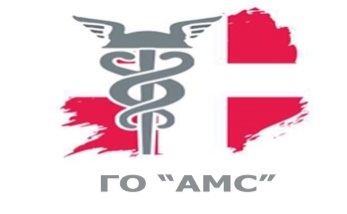 	дякуємо за надану інформацію. Просимо подавати заявку в електронному вигляді на адресу: aic@vcci.com.ua з позначкою теми листа: КОНКУРС.Малюнки  в оригіналі надсилаються на поштову адресу: вул. Яровиця,  18, м. Луцьк 43000 ГО «Агенція міжнародної співпраці»;або в форматі зображення на електронну адресу  aic@vcci.com.ua Фото надсилаються лише на електронну  адресу: aic@vcci.com.uaДля отримання додаткової інформації або перевірки, чи надійшли від вас роботи та заявка телефонуйте за номером: (050) 4382201. Конкурс дитячих робіт: малюнок або  фото«Сортуй. Зберігай. Надихай.»Конкурс проводиться рамках проекту «ПОКРАЩЕННЯ ЯКОСТІ ПОСЛУГ В СФЕРІ УПРАВЛІННЯ ВІДХОДАМИ НА МУНІЦИПАЛЬНОМУ РІВНІ В ОТГ», що фінансується Німецьким товариством міжнародного співробітництва (GIZ), Ешборн, Німеччина (Deutsche Gesellschaft fur Internationale Zusammenarbeit ( GIZ) Eschbor, Germany)Конкурс дитячих робіт: малюнок або  фото«Сортуй. Зберігай. Надихай.»Конкурс проводиться рамках проекту «ПОКРАЩЕННЯ ЯКОСТІ ПОСЛУГ В СФЕРІ УПРАВЛІННЯ ВІДХОДАМИ НА МУНІЦИПАЛЬНОМУ РІВНІ В ОТГ», що фінансується Німецьким товариством міжнародного співробітництва (GIZ), Ешборн, Німеччина (Deutsche Gesellschaft fur Internationale Zusammenarbeit ( GIZ) Eschbor, Germany)ЗаявкаЗаявкаІнформація про учасника конкурсуІнформація про учасника конкурсу1.1 Контакти   1.1 Контакти   ПІБАдреса:Тел.:E-mail:Навчальний заклад :Адреса навчального закладу:Тел. представника навчального закладу.1.2 Категорія учасника (потрібне відмітити чи підкреслити)1.2 Категорія учасника (потрібне відмітити чи підкреслити)МалюнокФото1.3. Номінація (потрібне відмітити чи підкреслити)1.3. Номінація (потрібне відмітити чи підкреслити)Побутові відходи – лихо для усіхКращі практики поводження з відходами Альтернатива одноразовим речам1.4. Кількість фото чи малюнків: 1.4. Кількість фото чи малюнків: 1.5. Короткий опис фото (де були зроблені  (назва заходу чи об’єкту та населеного пункту, інша коротка інформація за потребою) : 1.5. Короткий опис фото (де були зроблені  (назва заходу чи об’єкту та населеного пункту, інша коротка інформація за потребою) : 1.6. Дата подання заявки: 1.6. Дата подання заявки: 